			LICEO CHAPERO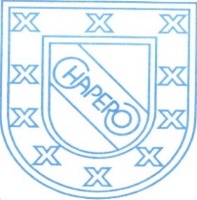 			GUIA No. 6 del curso PRACTICA SUPERVISADA 			5TO. BACHILLERATO EN COMPUTACION, SECCION “A”			PROF. JORGE MARIO GAITANINDICACIONES:		FECHA MAXIMA DE ENTREGA:    02 DE SEPTIEMBRE DE 2020LINEAMIENTOS DE PRACTICA SUPERVISADADebido a la situación nacional derivada de la Pandemia de Covid-19 y con el afán de resguardar la salud de todos los estudiantes graduandos, para el ciclo escolar 2020, se plantean escenarios para el desarrollo del área, subárea o asignatura de Práctica. Organización y duración. La práctica Supervisada se sustituye por un proyecto desarrollado por cada estudiante. Se enfoca en la especialidad de la carrera, realizado desde su domicilio y utilizando recursos que tenga a su disposición. Se trabaja por medio de proyectos y deberán orientarse al logro del desarrollo de pensamiento creativo, lógico y analítico. b) Etapa II:: Elaborará un proyecto relacionado con la especialidad de su carrera y fundamentado en el trabajo de investigación realizado en la etapa I. El cual debe ser ejecutado en el domicilio del estudiante. Esta etapa se desarrollará en el mes de agosto, con una ponderación de 50% de la nota final.2. Planeación y desarrollo	Esta semana se trabajará con los siguientes componentes de esta etapaMATERIALES Y METODOSMUESTRARECURSOSMATERIALES E INSUMOSRECURSOS HUMANOSRECURSOS INSTITUCIONALES O FISICOSMETODOLOGIASELECCIÓN Y DETERMINACION DE LA MUESTRASELECCIÓN Y DETERMINACION DEL PROBLEMAELABORACION DE LA HERRAMIENTA EDUCATIVA, BASE DE DATOS ENTRE OTROSVALIDACION DE LA HERRAMIENTA EDUCATIVA.  PLANTEAR EL DOCUMENTO QUE CONTENGA LAS PREGUNTAS PARA REALIZAR LA VALIDACION.  ESTE DOCUMENTO SE COLOCARÁ EN ANEXOSCronograma Estimacion del presupuestoElaboracion del diagrama, algoritmo, esquema entre otros DESARROLLO:EN ESTE PUNTO, USTED ELABORA EL SOFTWARE QUE HA PLANTEADO PARA LLEVAR A CABO SU OBJETIVO  (PRODUCTO)